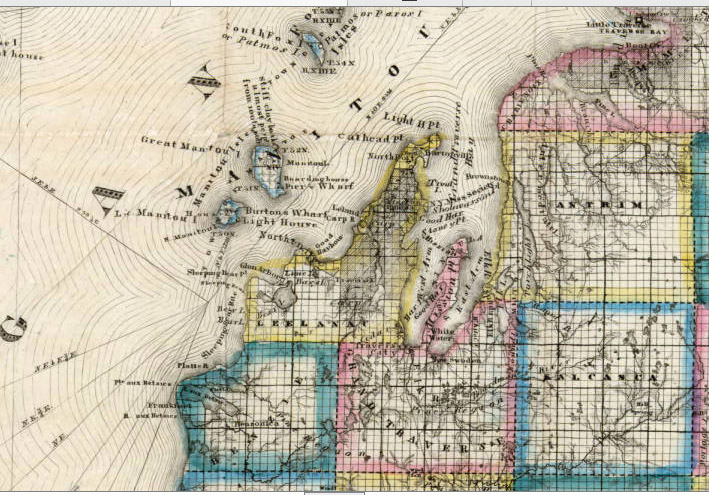 1864-agsl-GT